Name ____________________ Date ____________________ Period ____________________U.S. HistoryChapter 16.3The Other Side of American Life (p.582-587)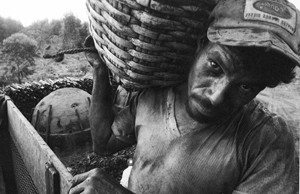 In the 1950s, how many people lived below the poverty line? ______________________Who wrote the book, The Other America? _____________________________________Where was the poverty of the 1950s most apparent? _____________________________When the government tried to help inner-city residents, what often happened? _________In the end, urban renewal programs did what? __________________________________By 1960, how many African Americans migrated to the North? ____________________What play did Lorraine Hansberry write? ______________________________________The title came from a poem written by whom? __________________________________What did the Bracero Program do? ___________________________________________Native Americans, made up what percent of Americas population? __________________What did the termination policy do? __________________________________________What was the life expectancy of a Native American living in Minneapolis? ___________Where does Appalachia stretch from? _________________________________________What had been the backbone of the Appalachian economy? _______________________From 1948 to 1953, how much did the juvenile crime rate go up? ___________________Many parents focused on what as a solution to juvenile delinquency? ________________MatchingEssayCompare the lives of the poor living in the inner city to those living in Appalachia. ________________________________________________________________________________________________________________________________________________________________________________________________________________________________________________________________________________________________________________________________________________________________________Compare the lives of poor African Americans to those of poor Hispanics. ________________________________________________________________________________________________________________________________________________________________________________________________________________________________________________________________________________________________________________________________________________________________________Why was term Urban Renewal descriptive of the changes in inner cities. ________________________________________________________________________________________________________________________________________________________________________________________________________________________________________________________________________________________________Extra Credit: A migrant worker in the 1950s, he became a labor leader and civil rights activist. His slogan was “Si, se puede”. Who is he and what does his slogan mean in English? ________________________________________________________________17.Poverty LineBrought 5 million Mexicans to work in the US18.Urban RenewalCriminal behavior of young people19.Bracero ProgramTearing down slums and building the projects20.Termination PolicyMinimum income to support a family21.Juvenile DelinquencyWithdrew recognition of Native Americans